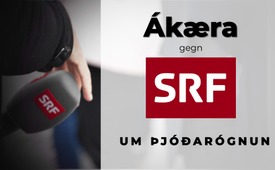 Ákæra gegn SRF um þjóðarógnun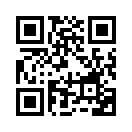 Dr. Kai von Massenbach, hagfræðingur og sálfræðingur, hefur lagt fram ákæru á hendur svissneska sjónvarpsins SRF. Ákæruatriðin eru „þjóðarógnun“ og „líkamstjón af gáleysi“. Horfðu á þessa útsendingu til að frétta meira.Dr. Kai von Massenbach, hagfræðingur og sálfræðingur, hefur lagt fram ákæru á svissneska sjónvarpið SRF. Ástæða fyrir þessu var þátturinn „Puls“ þann 1. mars 2021, sem fullyrti án vísindalegra sannana að fjórðungur smitaðs fólks með Covid muni síðar verða fyrir áhrifum af „Long Covid“. Þetta léti íbúana verða óttaslegna að óþörfu. Í ákærunni vísar dr. Massenbach í refsivert brot gegn 258. grein svissneskra hegningarlaga:

„Sá sem hræðir íbúana með því að hóta eða þykjast vera í hættu sem beinist gegn lífi, útlimum eða eignum er refsað með allt að þriggja ára fangelsi eða sekt“.

Á sama tíma brýtur bæði framsetning útsendingarinnar og yfirlýsingarnar í henni gegn 125. grein sömu laga:

„Sá sem af gáleysi skaðar líkama manns eða heilsu verður, að undangenginni rannsókn, refsað með allt að þriggja ára fangelsi eða sekt“.

Hvers vegna lítur læknir Massenbach á að brotið sé gegn þessum tveim hegningarlögum? Meginboðskapur útsendingarinnar „Pulse“ var sá að Covid-19 sýking gæti haft í för með sér langvarandi síðskemmdir, sem birtast í óútskýranlegri síþreytu eða þunglyndi og sem ungir sjúklingar þjást einnig af, jafnvel þó að einkennin hafi verið væg. Þetta snertir einn af hverjum fjórum.

Von Massenbach sakar þá sem bera ábyrgð á að ýta undir ótta við mikla áhættu á „LongCovid“ einkennum, sérstaklega meðal ungs fólks. Slík vanhugsuð fréttamennska um hugsanleg sjúkdómaferli gæti komið af stað svokölluðum „nocebo-áhrifum“ sem hafa verið mjög vel rannsökuð og eru lengi þekkt. Nocebo áhrif þýðir að einhver veikist án þess að hafa fengið raunverulegt lyf, heldur aðeins gervilyf eða lyfleysu
Af þessum sökum eru allir ríkisborgarar í Sviss hugsanleg fórnarlömb skaðlegra áhrifa útsendingarinnar og gætu kært. Von Massenbach gagnrýndi ritstjórn „Puls“ í smáatriðum fyrir vanrækslu og ónákvæmni. Púlsritstjórarnir fékk upplýsingar sínar einhliða úr rannsókn Milo Puhan, prófessors frá Háskólanum í Zürich, þar sem þó var beinlínis bent á að þetta hentaði ekki til birtingar í fjölmiðlum vegna skorts á stærri samhengjum. Til dæmis yfirlýsing „Svissnesku Corona streitu-rannsóknarinnar“ frá háskólanum í Basel, þar sem kom í ljós að hámarks streitugildi íbúanna höfðu tvöfaldast frá upphafi heimsfaraldursins.
Hófleg til alvarleg þunglyndiseinkenni jukust úr 3% í 18% í nóvember 2020 samanborið við fyrir heimsfaraldurinn. 90% þeirra sem hlut eiga að máli hefðu ekki sýkst af Covid-19 en myndu samt sem áður þjást af einkennunum sem tilheyra „Long Covid“. Þetta fólk varð samt allt fyrir áhrifum lokunaraðgerðanna og fórnarlömb þess samfellda ótta sem fjölmiðlar ala á.
Von Massenbach ályktar af fyrrnefndu samhengi: Sem leiðandi miðill hefur SRF einnig áhrif á aðra fjölmiðla og ber því sérstaka ábyrgð, þar sem þeir treysta á vandaðar rannsóknir stöðvarinnar.

Til upprifjunar: Siðareglur blaðamannastéttarinnar skuldbinda þá til sannleiksleitar og nákvæmrar rannsóknarvinnu, að sannræna yfirlýsingar stjórnvalda, vernda heiður og mannvirðingu almennings, tryggja heimildir upplýsinga og að forðast tilkomumiklar framsetningar sem gætu kveikt ýktar vonir eða ótta.

Af þessum sökum verður að lögsækja fjölmiðla fyrir að brengla staðreyndir ef fyrir liggja saknæm málsatvik!eftir pb.Heimildir:https://www.srf.ch/play/tv/puls/video/long-covid-jugend-schuetzt-nicht-vor-langzeitfolgen?urn=urn:srf:video:89e2cebd-522c-449e-9a7b-0822474c290e

https://corona-transition.org/strafanzeige-gegen-das-fernsehen-srf-wegen-schreckung-der-bevolkerung

https://corona-transition.org/long-covid-infektion-kann-nicht-die-ursache-sein

https://de.wikipedia.org/wiki/Long_COVID

https://www.fedlex.admin.ch/eli/cc/54/757_781_799/de#book_2/tit_1/lvl_3/lvl_d6550e383

https://www.coronastress.ch/Þetta gæti þér líka þótt áhugavert:---Kla.TV – Hinar fréttirnar ... frjálsar – óháðar – óritskoðaðar ...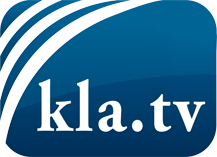 það sem fjölmiðlar ættu ekki að þegja um ...fáheyrt frá fólkinu, für das Volk ...reglulegar fréttir á www.kla.tv/isÞað borgar sig að fylgjast með!Ókeypis áskrift með mánaðarlegu fréttabréfi á netfangið
þitt færðu hér: www.kla.tv/abo-isÁbending öryggisins vegna:Mótraddir eru því miður æ oftar þaggaðar niður eða þær ritskoðaðar. Svo lengi sem flytjum ekki fréttir samkvæmt áhuga og hugmyndafræði kerfispressan getum við sífellt reikna með því að leitað sé eftir tilliástæðum til þess að loka fyrir eða valda Kla.TV skaða.Tengist því í dag óháð internetinu! Smellið hér: www.kla.tv/vernetzung&lang=isLicence:    Creative Commons leyfi sé höfundar getið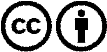 Við útbreiðslu og deilingu skal höfundar getið! Efnið má þó ekki kynna tekið úr því samhengi sem það er í.
Stofnunum reknum af opinberu fé (RÚV, GEZ, ...) er notkun óheimil án leyfis. Brot á þessum skilmálum er hægt að kæra.